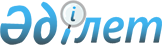 "2018-2020 жылдарға арналған Аққайың ауданының бюджеті туралы" Аққайың ауданы мәслихатының 2017 жылғы 22 желтоқсандағы № 16-1 шешіміне өзгерістер мен толықтыру енгізу туралыСолтүстік Қазақстан облысы Аққайың ауданы мәслихатының 2018 жылғы 12 сәуірдегі № 19-1 шешімі. Солтүстік Қазақстан облысының Әділет департаментінде 2018 жылғы 26 сәуірде № 4686 болып тіркелді
      Қазақстан Республикасы 2008 жылғы 4 желтоқсандағы Бюджет кодексінің 104 бабының 5 тармағына, 109 бабының 1, 5 тармақтарына, "Қазақстан Республикасындағы жергілікті мемлекеттік басқару және өзін-өзі басқару туралы" 2001 жылғы 23 қаңтардағы Қазақстан Республикасы Заңының 6 бабы 1 тармағы 1) тармақшасына сәйкес, Солтүстік Қазақстан облысы Аққайың ауданының мәслихаты ШЕШІМ ҚАБЫЛДАДЫ:
      1. "2018-2020 жылдарға арналған Аққайың ауданының бюджеті туралы" Солтүстік Қазақстан облысы Аққайың ауданы мәслихатының 2017 жылғы 22 желтоқсандағы № 16-1 шешіміне (Нормативтік құқықтық актілердің мемлекеттік тіркеу тізілімінде 2018 жылғы 8 қаңтарда № 4470 тіркелген, 2018 жылғы 16 қаңтардағы Қазақстан Республикасы нормативтік құқықтық ақтілерінің электрондық түрдегі эталондық бақылау банкінде жарияланған) келесі өзгерістер мен толықтыру енгізілсін:
      1 тармақ келесі редакцияда жазылсын: 
       "1. 2018-2020 жылдарға арналған Аққайың ауданының бюджеті 1, 2 және 3 қосымшаларға келісті сәйкесінше бекітілсін, соның ішінде 2018 жылға мына көлемдерде:
      1) кірістер – 2819262,1 мың теңге,
      соның ішінде:
      салықтық түсімдер - 540193 мың теңге,
      салықтық емес түсімдер - 12287,1 мың теңге,
      негізгі капиталды сатудан түсетін түсімдер – 21746 мың теңге,
      трансферттердің түсімі - 2245036 мың теңге;
      2) шығындар - 2851136,9 мың теңге;
      3) таза бюджеттік кредиттеу - 29355 мың теңге, соның ішінде:
      бюджеттік кредиттер - 39682 мың теңге;
      бюджеттік кредиттерді өтеу - 10327 мың теңге;
      4) қаржылық активтермен операциялар бойынша сальдо - 0 мың теңге,
      соның ішінде:
      қаржылық активтерді сатып алу - 0 мың теңге,
      мемлекеттік қаржы активтерін сатудан түскен түсімдер - 0 мың теңге;
      5) бюджет тапшылығы (профициті) - - 61229,8 мың теңге;
      6) бюджет тапшылығын қаржыландыру (профицитін пайдалану) – 61229,8 мың теңге, соның ішінде:
      қарыздар түсімі - 39682 мың теңге;
      қарыздарды өтеу - 10327 мың теңге;
      бюджет қаражатының пайдаланылатын қалдықтары – 31874,8 мың теңге."; 
      8 тармақта:
      1 абзац келесі редакцияда жазылсын:
       "8. 2018 жылға арналған аудан бюджетінде нысаналы трансферттер жалпы сомасы 184249 мың теңге есепке алынсын:"; 
      11) тармақша алынып тасталсын;
      келесі мазмұндағы 12) тармақшамен толықтырылсын:
       "12) білім беру ұйымдарының интернет жүйесіне жоғары жылдамдықпен қол жетімділігін ұйымдастыруын қамтамасыз етуіне 1810 мың теңге.";
      келесі мазмұндағы 11-1 тармақпен толықтырылсын:
       "11-1. 10 қосымшаға сәйкес қаржылық жыл басында қалыптасқан бюджет қаражаттың бос қалдықтарының және 2017 жылы толық пайданылмаған республикалық және облыстық бюджеттердің нысаналы трансферттерің қайтару есебінен аудан бюджетінін шығындары қарастырылсын.";
      көрсетілген шешімнің 1, 2, 3, 6 қосымшалары осы шешімнің 1, 2, 3, 4 қосымшаларына сәйкес жаңа редакцияда жазылсын;
      көрсетілген шешімді 10 қосымшамен осы шешімнің 5 қосымшаға сәйкес толықтырылсын.
      2. Осы шешім 2018 жылғы 1 қаңтардан бастап қолданысқа енгізіледі. 2018 жылға арналған Аққайың ауданының бюджеті
      Кестенің жалғасы 2019 жылға арналған Аққайың ауданының бюджеті
      Кестенің жалғасы 2020 жылға арналған Аққайың ауданының бюджеті
      Кестенің жалғасы 2018 жылға арналған ауылдық округ әкімінің аппараттары бойынша қаржыландыру көлемі
      кестенің жалғасы 2018 жылдың 1 қаңтарына қалыптасқан бюджет қаражаттарының бос қалдықтарын бағыттау және 2017 жылы толық пайдаланылмаған нысаналы трансферттерді қайтару
					© 2012. Қазақстан Республикасы Әділет министрлігінің «Қазақстан Республикасының Заңнама және құқықтық ақпарат институты» ШЖҚ РМК
				
      Солтүстік Қазақстан облысы

      Аққайың ауданы

      мәслихатының ХIХ

      сессиясының төрағасы

Р. Исин

      Солтүстік Қазақстан облысы

      Аққайың ауданы

      мәслихатының хатшысы

С. Мұқанов
Солтүстік Қазақстан облысы
Аққайың ауданы мәслихатының
2018 жылғы 12 сәуірдегі
№ 19-1 шешіміне 1 қосымшаСолтүстік Қазақстан облысыАққайың ауданы мәслихатының2017 жылғы 22 желтоқсандағы№ 16-1 шешіміне1 қосымша
Санаты
Сыныбы
Ішкі сыныбы
Атауы
Соммасы, мың теңге
1. Кірістер
2 819 262,1
1
Салық түсiмдері
540 193
01
Табыс салығы
16 713
2
Жеке табыс салығы
16 713
03
Әлеуметтік салық 
157 976
1
Әлеуметтік салық 
157 976
04
Меншiкке салынатын салықтар
283 839
1
Мүлiкке салынатын салықтар
255 347
3
Жер салығы
3 111
4
Көлiк құралдарына салынатын салық
17 474
5
Бiрыңғай жер салығы
7 907
05
Тауарларға, жұмыстарға және қызметтер көрсетуге салынатын iшкi салықтар
71 805
2
Акциздер
2 055
3
Табиғи және басқа ресурстарды пайдаланғаны үшiн түсетiн түсiмдер
61 726
4
Кәсiпкерлiк және кәсiби қызметті жүргізгені үшiн алынатын алымдар
8 024
08
Заңдық мәнді іс-әрекеттерді жасағаны және (немесе) құжаттар бергені үшін оған уәкілеттігі бар мемлекеттік органдар немесе лауазымды адамдар алатын міндетті төлемдер
9 860
1
Мемлекеттік баж 
9 860
2
Салықтық емес түсiмдер
12 287,1
01
Мемлекет меншігінен түсетін түсімдер
7 606,1
5
Коммуналдық меншік мүлкін жалға беруден түсетін түсімдер
6294
7
Мемлекеттік бюджеттен берілген кредиттер бойынша сыйақылар
12,1
9
Мемлекеттік меншіктен түсетін басқа да кірістер
1300
06
Басқа да салықтық емес түсiмдер
4681
1
Басқа да салықтық емес түсiмдер
4681
3
Негізгі капиталды сатудан түсетін түсімдер
21746
01
Мемлекеттік мекемелерге бекітілген мемлекеттік мүлікті сату
1946
1
Мемлекеттік мекемелерге бекітілген мемлекеттік мүлікті сату
1946
03
Жердi және материалдық емес активтердi сату
19800
1
Жерді сату
19800
4
Трансферттердің түсімдері
2245036
02
Мемлекеттiк басқарудың жоғары тұрған органдарынан түсетiн трансферттер
2245036
2
Облыстық бюджеттен түсетiн трансферттер
2245036
Функционалдық топ
Функционалдық топ
Бюджеттік бағдарламалардың әкiмшiсi
Бағдарлама
Атауы
сомасы, мың теңге 
2. Шығындар
2 851 136,9
1
Жалпы сипаттағы мемлекеттiк қызметтер
258 188,3
01
Мемлекеттiк басқарудың жалпы функцияларын орындайтын өкiлдi, атқарушы және басқа органдар
214 170,3
112
Аудан (облыстық маңызы бар қала) мәслихатының аппараты
27 262
001
Аудан (облыстық маңызы бар қала) мәслихатының қызметін қамтамасыз ету жөніндегі қызметтер
27 262
122
Аудан (облыстық маңызы бар қала) әкімінің аппараты
79 620
001
Аудан (облыстық маңызы бар қала) әкімінің қызметін қамтамасыз ету жөніндегі қызметтер
78 220
003
Мемлекеттік органның күрделі шығыстары
1 400
123
Қаладағы аудан аудандық маңызы бар қала, кент, аул, ауылдық округ әкімі аппаратының жұмыс істеуі
107 288,3
001
Қаладағы аудан, аудандық маңызы бар қаланың, кент, ауыл, ауылдық округ әкімінің қызметін қамтамасыз ету жөніндегі қызметтер
103 669,3
022
Мемлекеттік органның күрделі шығыстары
3 619
02
Қаржылық қызмет
1 757
459
Ауданның (облыстық маңызы бар қаланың) экономика және қаржы бөлiмi 
1 757
003
Салық салу мақсатында мүлікті бағалауды жүргізу
1 107
010
Жекешелендіру, коммуналдық меншікті басқару, жекешелендіруден кейінгі қызмет және осыған байланысты дауларды реттеу
650
09
Жалпы сипаттағы басқа мемлекеттік қызметтер
42 261
495
Ауданның (облыстық маңызы бар қаланың) сәулет, құрылыс, тұрғын үй-коммуналдық шаруашылығы, жолаушылар көлігі және автомобиль жолдары бөлімі
20 267
001
Жергілікті деңгейде сәулет, құрылыс, тұрғын үй-коммуналдық шаруашылық, жолаушылар көлігі және автомобиль жолдары саласындағы мемлекеттік саясатты іске асыру жөніндегі қызметтер
20 267
459
Ауданның (облыстық маңызы бар қаланың) экономика және қаржы бөлiмi 
21 994
001
Экономикалық саясатты, қалыптастыру мен дамыту, мемлекеттiк жоспарлау ауданның (облыстық маңызы бар қаланың) бюджеттiк атқару және коммуналдық меншiгiн басқару саласындағы мемлекеттiк саясатты iске асыру жөнiндегi қызметтер
21 994
2
Қорғаныс
6 253
01
Әскери мұқтаждар
4 994
122
Аудан (облыстық маңызы бар қала) әкімінің аппараты
4 994
005
Жалпы бірдей әскери міндетті атқару шеңберіндегі іс-шаралар
4 994
02
Төтенше жағдайлар жөнiндегi жұмыстарды ұйымдастыру
1 259
122
Аудан (облыстық маңызы бар қала) әкімінің аппараты
1 259
006
Аудан (облыстық маңызы бар қала) ауқымындағы төтенше жағдайлардың алдын алу және оларды жою
759
007
Аудандық (қалалық) ауқымдағы дала өрттерінің, сондай-ақ мемлекеттік өртке қарсы қызмет органдары құрылмаған елдi мекендерде өрттердің алдын алу және оларды сөндіру жөніндегі іс-шаралар
500
4
Білім беру
1 754 655,9
01
Мектепке дейiнгi тәрбие және оқыту
119 938
464
Ауданның (облыстық маңызы бар қаланың) білім бөлімі
119 938
009
Мектепке дейінгі тәрбие мен оқыту ұйымдарының қызметін қамтамасыз ету
81 319
040
Мектепке дейінгі білім беру ұйымдарында мемлекеттік білім беру тапсырысын іске асыруға 
38 619
02
Бастауыш, негізгі орта және жалпы орта білім беру
1 546 557,9
464
Ауданның (облыстық маңызы бар қаланың) білім бөлімі
1 526 591,9
003
Жалпы білім беру
1 473 325,9
006
Балаларға қосымша білім беру
53 266
465
Ауданның (облыстық маңызы бар қаланың) дене шынықтыру және спорт бөлімі 
19 966
017
Балалар мен жасөспірімдерге спорт бойынша қосымша білім беру
19 966
09
Бiлiм беру саласындағы өзге де қызметтер
88 160
464
Ауданның (облыстық маңызы бар қаланың) білім беру бөлімі
88 160
001
Жергілікті деңгейде білім беру саласындағы мемлекеттік саясатты іске асыру жөніндегі қызметтер
13 471
005
Ауданның (облыстық маңызы бар қаланың) мемлекеттік білім беру мекемелер үшін оқулықтар мен оқу-әдiстемелiк кешендерді сатып алу және жеткізу
35 771
015
Жетім баланы (жетім балаларды) және ата-аналарының қамқорынсыз қалған баланы (балаларды) күтіп-ұстауға асыраушыларына ай сайынғы ақшалай қаражат төлемдері
9 059
022
Жетім баланы (жетім балаларды) және ата-анасының қамқорлығынсыз қалған баланы (балаларды) асырап алғаны үшін Қазақстан азаматтарына біржолғы ақша қаражатын төлеуге арналған төлемдер
362
023
Әдістемелік жұмыс
11 608
029
Балалар мен жасөспірімдердің психикалық денсаулығын зерттеу және халыққа психологиялық-медициналық-педагогикалық консультациялық көмек көрсету
14 979
067
Ведомстволық бағыныстағы мемлекеттік мекемелерінің және ұйымдарының күрделі шығыстары
2 910
6
 Әлеуметтiк көмек және әлеуметтiк қамсыздандыру
334 576
01
Әлеуметтiк қамсыздандыру
23 549
451
Ауданның (облыстық маңызы бар қаланың) жұмыспен қамту және әлеуметтік бағдарламалар бөлімі
18 757
005
Мемлекеттік атаулы әлеуметтік көмек
18 757
464
Ауданның (облыстық маңызы бар қаланың) білім беру бөлімі
4 792
030
Патронат тәрбиешілерге берілген баланы (балаларды) асырап бағу 
4 792
02
Әлеуметтiк көмек
286 014
451
Ауданның (облыстық маңызы бар қаланың) жұмыспен қамту және әлеуметтік бағдарламалар бөлімі
286 014
002
Еңбекпен қамту бағдарламасы
143 524
007
Жергілікті өкілетті органдардың шешімі бойынша азаматтардың жекелеген топтарына әлеуметтік көмек
13 929
010
Үйден тәрбиеленіп оқытылатын мүгедек балаларды материалдық қамтамасыз ету
1 010
014
Мұқтаж азаматтарға үйде әлеуметтiк көмек көрсету
82 709
050
Қазақстан Республикасында мүгедектердің құқықтарын қамтамасыз ету және өмір сүру сапасын жақсарту жөніндегі 2012 - 2018 жылдарға арналған іс-шаралар жоспарын іске асыру
20 525
023
Жұмыспен қамту орталықтарының қызметін қамтамасыз ету
24 317
09
Әлеуметтiк көмек және әлеуметтiк қамтамасыз ету салаларындағы өзге де қызметтер
25 013
451
Ауданның (облыстық маңызы бар қаланың) жұмыспен қамту және әлеуметтік бағдарламалар бөлімі
25 013
001
Жергілікті деңгейде халық үшін әлеуметтік бағдарламаларды жұмыспен қамтуды қамтамасыз етуді іске асыру саласындағы мемлекеттік саясатты іске асыру жөніндегі қызметтер
22 462
011
Жәрдемақыларды және басқа да әлеуметтік төлемдерді есептеу, төлеу мен жеткізу бойынша қызметтерге ақы төлеу
532
067
Ведомстволық бағыныстағы мемлекеттік мекемелерінің және ұйымдарының күрделі шығыстары
2 019
7
Тұрғын үй-коммуналдық шаруашылық
19 221
02
Коммуналдық шаруашылығы
14 632
495
Ауданның (облыстық маңызы бар қаланың) сәулет, құрылыс, тұрғын үй-коммуналдық шаруашылығы, жолаушылар көлігі және автомобиль жолдары бөлімі
14 632
016
Сумен жабдықтау және су бұру жүйесінің жұмыс істеуі
5 467
058
Ауылдық елді мекендердегі сумен жабдықтау және су бұру жүйелерін дамыту
9 165
03
Елді-мекендерді көркейту
4 589
123
Қаладағы аудан, аудандық маңызы бар қала, кент, ауыл, ауылдық округ әкімінің аппараты
4 589
008
Елді мекендердегі көшелерді жарықтандыру
4 589
8
Мәдениет, спорт, туризм және ақпараттық кеңiстiк
156 934
01
Жергілікті деңгейде мәдени-демалыс жұмыстарын қолдау
57 124
123
Қаладағы аудан, аудандық маңызы бар қала, кент, ауыл, ауылдық округ әкімінің аппараты
34 175
006
Жергілікті деңгейде мәдени-демалыс жұмыстарын қолдау
34 175
455
Ауданның (облыстық маңызы бар қаланың) мәдениет және тілдерді дамыту бөлімі
22 949
003
Ауданның (облыстық маңызы бар қаланың) дене шынықтыру және спорт бөлімі
22 949
02
Жергілікті деңгейде дене шынықтыру және спорт саласындағы мемлекеттік саясатты іске асыру жөніндегі қызметтер
15 548
465
Аудандық (облыстық маңызы бар қалалық) деңгейде спорттық жарыстар өткiзу
15 548
001
Әртүрлi спорт түрлерi бойынша аудан (облыстық маңызы бар қала) құрама командаларының мүшелерiн дайындау және олардың облыстық спорт жарыстарына қатысуы
6 637
006
Аудандық (облыстық маңызы бар қалалық) деңгейде спорттық жарыстар өткiзу
500
007
Әртүрлi спорт түрлерi бойынша аудан (облыстық маңызы бар қала) құрама командаларының мүшелерiн дайындау және олардың облыстық спорт жарыстарына қатысуы
8 411
Ауданның (облыстық маңызы бар қаланың) мәдениет және тілдерді дамыту бөлімі
03
Ақпараттық кеңістік
56 620
455
Ауданның (облыстық маңызы бар қаланың) мәдениет және тілдерді дамыту бөлімі
44 412
006
Аудандық (қалалық) кiтапханалардың жұмыс iстеуi
43 672
007
Ауданның (облыстық маңызы бар қаланың) ішкі саясат бөлімі
740
456
Мәдениет, спорт, туризм және ақпараттық кеңiстiктi ұйымдастыру жөнiндегi өзге де қызметтер
12 208
002
Ауданның (облыстық маңызы бар қаланың) мәдениет және тілдерді дамыту бөлімі
12 208
09
Жергілікті деңгейде тілдерді және мәдениетті дамыту саласындағы мемлекеттік саясатты іске асыру жөніндегі қызметтер
27 642
455
Мемлекеттік тілді және Қазақстан халықтарының басқа да тілдерін дамыту
10 133
001
Мемлекеттік органның күрделі шығыстары
9 625
032
Ведомстволық бағыныстағы мемлекеттік мекемелер мен ұйымдардың күрделі шығыстары
508
456
Ауданның (облыстық маңызы бар қаланың) ішкі саясат бөлімі
17 509
001
Жергілікті деңгейде ақпарат, мемлекеттілікті нығайту және азаматтардың әлеуметтік сенімділігін қалыптастыру саласында мемлекеттік саясатты іске асыру жөніндегі қызметтер
12 831
003
Жастар саясаты саласында іс-шараларды іске асыру
4 630
032
Ведомстволық бағыныстағы мемлекеттік мекемелер мен ұйымдардың күрделі шығыстары
48
10
Ауыл, су, орман, балық шаруашылығы, ерекше қорғалатын табиғи аумақтар, қоршаған ортаны және жануарлар дүниесін қорғау, жер қатынастары
116 633,1
01
Жергілікте деңгейде ауыл шаруашылығы саласындағы мемлекеттік саясатты іске асыру жөніндегі қызметтер
92 343,1
462
Ауданның (облыстық маңызы бар қаланың) ауыл шаруашылығы бөлімі
26 714
001
Жергілікте деңгейде ауыл шаруашылығы саласындағы мемлекеттік саясатты іске асыру жөніндегі қызметтер
23 214
006
Мемлекеттік органның күрделі шығыстары
3 500
473
Ауданның (облыстық маңызы бар қаланың) ветеринария бөлімі
65 629,1
001
Жергілікті деңгейде ветеринария саласындағы мемлекеттік саясатты іске асыру жөніндегі қызметтер
8 949,1
003
Мемлекеттік органның күрделі шығыстары
254
005
Мал көмінділерінің (биотермиялық шұңқырлардың) жұмыс істеуін қамтамасыз ету
1 480
006
Ауру жануарларды санитарлық союды ұйымдастыру
300
007
Қаңғыбас иттер мен мысықтарды аулауды және жоюды ұйымдастыру
2 187
008
Алып қойылатын және жойылатын ауру жануарлардың, жануарлардан алынатын өнімдер мен шикізаттың құнын иелеріне өтеу
1 690
009
Жануарлардың энзоотиялық аурулары бойынша ветеринариялық іс-шараларды жүргізу
4 447
010
Ауыл шаруашылығы жануарларын сәйкестендіру жөніндегі іс-шараларды өткізу
3 759
011
Эпизоотияға қарсы іс-шаралар жүргізу
42 563
06
Жер қатынастары
17 066
463
Ауданның (облыстық маңызы бар қаланың) жер қатынастары бөлімі
17 066
001
Аудан (облыстық маңызы бар қала) аумағында жер қатынастарын реттеу саласындағы мемлекеттік саясатты іске асыру жөніндегі қызметтер
11 128
006
Аудандардың, облыстық маңызы бар, аудандық маңызы бар қалалардың, кенттердiң, ауылдардың, ауылдық округтердiң шекарасын белгiлеу кезiнде жүргiзiлетiн жерге орналастыру
1 638
007
Мамандардың әлеуметтік көмек көрсетуі жөніндегі шараларды іске асыру
4 300
09
Ауыл, су, орман, балық шаруашылығы, қоршаған ортаны қорғау және жер қатынастары саласындағы басқа да қызметтер
7 224
459
Ауданның (облыстық маңызы бар қаланың) экономика және қаржы бөлiмi 
7 224
099
Мамандарды әлеуметтік қолдау шараларын іске асыруға берілетін бюджеттік кредиттер
7 224
12
Аудандық маңызы бар қалаларда, кенттерде, ауылдарда, ауылдық округтерде автомобиль жолдарының жұмыс істеуін қамтамасыз ету
22 937
01
Ауданның (облыстық маңызы бар қаланың) тұрғын үй-коммуналдық шаруашылығы, жолаушылар көлігі және автомобиль жолдары бөлімі
21 762
123
Автомобиль жолдарының жұмыс істеуін қамтамасыз ету
1 036
013
Көлiк және коммуникациялар саласындағы өзге де қызметтер
1 036
495
Ауданның (облыстық маңызы бар қаланың) сәулет, құрылыс, тұрғын үй-коммуналдық шаруашылығы, жолаушылар көлігі және автомобиль жолдары бөлімі
20 726
023
Автомобиль жолдарының жұмыс істеуін қамтамасыз ету
7 863
045
Аудандық маңызы бар автомобиль жолдарын және елді-мекендердің көшелерін күрделі және орташа жөндеу
12 863
09
Басқалар
1 175
495
Ауданның (облыстық маңызы бар қаланың) сәулет, құрылыс, тұрғын үй-коммуналдық шаруашылығы, жолаушылар көлігі және автомобиль жолдары бөлімі
1 175
039
Әлеуметтік маңызы бар қалалық (ауылдық), қала маңындағы және ауданішілік қатынастар бойынша жолаушылар тасымалдарын субсидиялау
1 175
13
Басқалар
36 680
03
Кәсіпкерлік қызметті қолдау және бәсекелікті қорғау
7 726
469
Мемлекеттік органның күрделі шығыстары
7 726
001
Жергілікті деңгейде кәсіпкерлік пен өнеркәсіпті дамыту саласындағы мемлекеттік саясатты іске асыру жөніндегі қызметтер
7 655
004
Мемлекеттік органның күрделі шығыстары
71
09
басқалар
28 954
123
Ауданның (облыстық маңызы бар қаланың) тұрғын үй-коммуналдық шаруашылығы, жолаушылар көлігі және автомобиль жолдары бөлімі
4 694
040
Өңірлерді дамытудың 2020 жылға дейінгі бағдарламасы шеңберінде өңірлерді экономикалық дамытуға жәрдемдесу бойынша шараларды іске асыру
4 694
495
Ауданның (облыстық маңызы бар қаланың) сәулет, құрылыс, тұрғын үй-коммуналдық шаруашылығы, жолаушылар көлігі және автомобиль жолдары бөлімі
13 012
043
Өңірлерді дамытудың 2020 жылға дейінгі бағдарламасы шеңберінде өңірлерді экономикалық дамытуға жәрдемдесу бойынша шараларды іске асыру
13 012
459
Ауданның (облыстық маңызы бар қаланың) экономика және қаржы бөлiмi 
11 248
012
Соттардың шешiмдерi бойынша мiндеттемелердi орындауға арналған ауданның (облыстық маңызы бар қаланың) жергілікті атқарушы органының резерві
11 248
14
Борышқа қызмет көрсету
12,1
01
Борышқа қызмет көрсету
12,1
459
Ауданның (облыстық маңызы бар қаланың) экономика және қаржы бөлiмi 
12,1
021
Жергілікті атқарушы органдардың облыстық бюджеттен қарыздар бойынша сыйақылар мен өзге де төлемдерді төлеу бойынша борышына қызмет көрсету 
12,1
15
Трансферттер
145 046,5
01
Трансферттер
145 046,5
459
Ауданның (облыстық маңызы бар қаланың) экономика және қаржы бөлiмi 
145 046,5
006
Нысаналы пайдаланылмаған (толық пайдаланылмаған) трансферттерді қайтару
51,5
024
Заңнаманы өзгертуге байланысты жоғары тұрған бюджеттің шығындарын өтеуге төменгі тұрған бюджеттен ағымдағы нысаналы трансферттер
105 539
038
Субвенциялар
35 671
051
Жергілікті өзін-өзі басқару органдарына берілетін трансферттер
3 785
3.Таза бюджеттік кредиттеу
29 355
Бюджеттен кредиттер 
39 682
10
Ауыл, су, орман, балық шаруашылығы, ерекше қорғалатын табиғи аумақтар, қоршаған ортаны және жануарлар дүниесін қорғау, жер қатынастары
39 682
09
Ауыл, су, орман, балық шаруашылығы, қоршаған ортаны қорғау және жер қатынастары саласындағы басқа да қызметтер
39 682
459
Ауданның (облыстық маңызы бар қаланың) экономика және қаржы бөлiмi 
39 682
018
Мамандарды әлеуметтік қолдау шараларын іске асыруға берілетін бюджеттік кредиттер
39 682
Санаты
Сыныбы
Iшкi сыныбы
Ерекшелігі
Атауы
5
Бюджеттік кредиттерді өтеу
10 327
01
Бюджеттік кредиттерді өтеу
10 327
1
Мемлекеттік бюджеттен берілген бюджеттік кредиттерді өтеу
10 327
13
Жеке тұлғаларға жергілікті бюджеттен берілген бюджеттік кредиттерді өтеу
10 327
4. Қаржыландыру активтермен операция бойынша сальдо
0
Қаржылық активтерін сатып алу
0
13
Басқалар
0
09
Басқалар
0
473
Ауданның (облыстық маңызы бар қаланың) ветеринария бөлімі
0
065
Заңды тұлғалардың жарғылық капиталын қалыптастыру немесе ұлғайту
0
6
Мемлекеттік қаржылық активтерін сатудан түскен түсім
0
01
Мемлекеттік қаржылық активтерін сатудан түскен түсім
0
1
Мемлекеттік қаржылық активтерін сатудан түскен түсім
0
5. Бюджет тапшылығы (профициті)
-61 229,8
6. Бюджет тапшылығын қаржыландыру (профицитті пайдалану)
61 229,8
7
Қарыздар түсімі
39 682
01
Мемлекеттік ішкі қарыздар 
39 682
2
Қарыз алу келісім-шарттары
39 682
03
Ауданның (облыстық маңызы бар қаланың) жергілікті атқарушы органы алатын қарыздар
39 682
16
Қарыздарды өтеу
10 327
01
Қарыздарды өтеу
10 327
459
Ауданның (облыстық маңызы бар қаланың) экономика және қаржы бөлiмi 
10 327
005
Жергілікті атқарушы органның жоғары тұрған бюджет алдындағы борышын өтеу
10 327
Санаты
Сыныбы
Iшкi сыныбы
Ерекшелігі
Атауы
сомасы, мың теңге 
8
Бюджет қаражаты қалдықтарының қозғалысы
31 874,8
01
Бюджет қаражаты қалдықтары
31 874,8
1
Бюджет қаражатының бос қалдықтары
31 874,8
01
Бюджет қаражатының бос қалдықтары
31 874,8Солтүстік Қазақстан облысы
Аққайың ауданы мәслихатының
2018 жылғы 12 сәуірдегі
№ 19-1 шешіміне 2 қосымшаСолтүстік Қазақстан облысыАққайың ауданы мәслихатының2017 жылғы 22 желтоқсандағы№ 16-1 шешіміне2 қосымша
Санаты
Сыныбы
Ішкі сыныбы
Атауы
Соммасы, мың теңге
1. Кірістер
2 691 989
1
Салық түсiмдері
578 237
01
Табыс салығы
17 883
2
Жеке табыс салығы
17 883
03
Әлеуметтік салық 
169 034
1
Әлеуметтік салық 
169 034
04
Меншiкке салынатын салықтар
304 084
1
Мүлiкке салынатын салықтар
273 598
3
Жер салығы
3 329
4
Көлiк құралдарына салынатын салық
18 697
5
Бiрыңғай жер салығы
8 460
05
Тауарларға, жұмыстарға және қызметтер көрсетуге салынатын iшкi салықтар
78 826
2
Акциздер
2 199
3
Табиғи және басқа ресурстарды пайдаланғаны үшiн түсетiн түсiмдер
66 047
4
Кәсiпкерлiк және кәсiби қызметті жүргізгені үшiн алынатын алымдар
10 580
08
Заңдық мәнді іс-әрекеттерді жасағаны және (немесе) құжаттар бергені үшін оған уәкілеттігі бар мемлекеттік органдар немесе лауазымды адамдар алатын міндетті төлемдер
8 410
1
Мемлекеттік баж 
8 410
2
Салықтық емес түсiмдер
12 442
01
Мемлекет меншігінен түсетін түсімдер
7 721
5
Коммуналдық меншік мүлкін жалға беруден түсетін түсімдер
6 421
9
Мемлекеттік меншіктен түсетін басқа да кірістер
1 300
06
Басқа да салықтық емес түсiмдер
4 721
1
Басқа да салықтық емес түсiмдер
4 721
3
Негізгі капиталды сатудан түсетін түсімдер
8 000
03
Жердi және материалдық емес активтердi сату
8 000
1
Жерді сату
8 000
4
Трансферттердің түсімдері
2 093 310
02
Мемлекеттiк басқарудың жоғары тұрған органдарынан түсетiн трансферттер
2 093 310
2
Облыстық бюджеттен түсетiн трансферттер
2 093 310
Функционалдық топ
Функционалдық топ
Бюджеттік бағдарламалардың әкiмшiсi
Бағдарлама
Атауы
сомасы, мың теңге
2. Шығындар
2701951
1
Жалпы сипаттағы мемлекеттiк қызметтер
241809
01
Мемлекеттiк басқарудың жалпы функцияларын орындайтын өкiлдi, атқарушы және басқа органдар
200901
112
Аудан (облыстық маңызы бар қала) мәслихатының аппараты
24128
001
Аудан (облыстық маңызы бар қала) мәслихатының қызметін қамтамасыз ету жөніндегі қызметтер
24128
122
Аудан (облыстық маңызы бар қала) әкімінің аппараты
76002
001
Аудан (облыстық маңызы бар қала) әкімінің қызметін қамтамасыз ету жөніндегі қызметтер
76002
123
Қаладағы аудан аудандық маңызы бар қала, кент, аул, ауылдық округ әкімі аппаратының жұмыс істеуі
100771
001
Қаладағы аудан, аудандық маңызы бар қаланың, кент, ауыл, ауылдық округ әкімінің қызметін қамтамасыз ету жөніндегі қызметтер
100771
02
Қаржылық қызмет
2107
459
Ауданның (облыстық маңызы бар қаланың) экономика және қаржы бөлiмi 
2107
003
Салық салу мақсатында мүлікті бағалауды жүргізу
1107
010
Жекешелендіру, коммуналдық меншікті басқару, жекешелендіруден кейінгі қызмет және осыған байланысты дауларды реттеу
1000
09
Жалпы сипаттағы басқа мемлекеттік қызметтер
38801
459
Ауданның (облыстық маңызы бар қаланың) экономика және қаржы бөлiмi 
21116
001
Экономикалық саясатты, қалыптастыру мен дамыту, мемлекеттiк жоспарлау ауданның (облыстық маңызы бар қаланың) бюджеттiк атқару және коммуналдық меншiгiн басқару саласындағы мемлекеттiк саясатты iске асыру жөнiндегi қызметтер
21116
495
Ауданның (облыстық маңызы бар қаланың) сәулет, құрылыс, тұрғын үй-коммуналдық шаруашылығы, жолаушылар көлігі және автомобиль жолдары бөлімі
17685
001
Жергілікті деңгейде сәулет, құрылыс, тұрғын үй-коммуналдық шаруашылық, жолаушылар көлігі және автомобиль жолдары саласындағы мемлекеттік саясатты іске асыру жөніндегі қызметтер
17685
2
Қорғаныс
6233
01
Әскери мұқтаждар
5233
122
Аудан (облыстық маңызы бар қала) әкімінің аппараты
5233
005
Жалпы бірдей әскери міндетті атқару шеңберіндегі іс-шаралар
5233
02
Төтенше жағдайлар жөнiндегi жұмыстарды ұйымдастыру
1000
122
Аудан (облыстық маңызы бар қала) әкімінің аппараты
1000
006
Аудан (облыстық маңызы бар қала) ауқымындағы төтенше жағдайлардың алдын алу және оларды жою
500
007
Аудандық (қалалық) ауқымдағы дала өрттерінің, сондай-ақ мемлекеттік өртке қарсы қызмет органдары құрылмаған елдi мекендерде өрттердің алдын алу және оларды сөндіру жөніндегі іс-шаралар
500
4
Білім беру
1801085
01
Мектепке дейiнгi тәрбие және оқыту
128691
464
Ауданның (облыстық маңызы бар қаланың) білім бөлімі
128691
009
Мектепке дейінгі тәрбие мен оқыту ұйымдарының қызметін қамтамасыз ету
76855
040
Мектепке дейінгі білім беру ұйымдарында мемлекеттік білім беру тапсырысын іске асыруға 
51836
02
Бастауыш, негізгі орта және жалпы орта білім беру
1614257
464
Ауданның (облыстық маңызы бар қаланың) білім бөлімі
1594197
003
Жалпы білім беру
1540774
006
Балаларға қосымша білім беру
53423
465
Ауданның (облыстық маңызы бар қаланың) дене шынықтыру және спорт бөлімі 
20060
017
Балалар мен жасөспірімдерге спорт бойынша қосымша білім беру
20060
09
Бiлiм беру саласындағы өзге де қызметтер
58137
464
Ауданның (облыстық маңызы бар қаланың) білім беру бөлімі
58137
001
Жергілікті деңгейде білім беру саласындағы мемлекеттік саясатты іске асыру жөніндегі қызметтер
13338
005
Ауданның (облыстық маңызы бар қаланың) мемлекеттік білім беру мекемелер үшін оқулықтар мен оқу-әдiстемелiк кешендерді сатып алу және жеткізу
9015
015
Жетім баланы (жетім балаларды) және ата-аналарының қамқорынсыз қалған баланы (балаларды) күтіп-ұстауға асыраушыларына ай сайынғы ақшалай қаражат төлемдері
9059
022
Жетім баланы (жетім балаларды) және ата-анасының қамқорлығынсыз қалған баланы (балаларды) асырап алғаны үшін Қазақстан азаматтарына біржолғы ақша қаражатын төлеуге арналған төлемдер
347
023
Әдістемелік жұмыс
11651
029
Балалар мен жасөспірімдердің психикалық денсаулығын зерттеу және халыққа психологиялық-медициналық-педагогикалық консультациялық көмек көрсету
14727
6
 Әлеуметтiк көмек және әлеуметтiк қамсыздандыру
180607
01
Әлеуметтiк қамсыздандыру
14971
451
Ауданның (облыстық маңызы бар қаланың) жұмыспен қамту және әлеуметтік бағдарламалар бөлімі
11845
005
Мемлекеттік атаулы әлеуметтік көмек
11845
464
Ауданның (облыстық маңызы бар қаланың) білім беру бөлімі
3126
030
Патронат тәрбиешілерге берілген баланы (балаларды) асырап бағу 
3126
02
Әлеуметтiк көмек
142386
451
Ауданның (облыстық маңызы бар қаланың) жұмыспен қамту және әлеуметтік бағдарламалар бөлімі
142386
002
Еңбекпен қамту бағдарламасы
16243
007
Жергілікті өкілетті органдардың шешімі бойынша азаматтардың жекелеген топтарына әлеуметтік көмек
13348
010
Үйден тәрбиеленіп оқытылатын мүгедек балаларды материалдық қамтамасыз ету
1081
014
Мұқтаж азаматтарға үйде әлеуметтiк көмек көрсету
82601
Жергілікті бюджет қаражаты есебінен
82601
050
Қазақстан Республикасында мүгедектердің құқықтарын қамтамасыз ету және өмір сүру сапасын жақсарту жөніндегі 2012 - 2018 жылдарға арналған іс-шаралар жоспарын іске асыру
10070
023
Жұмыспен қамту орталықтарының қызметін қамтамасыз ету
19043
09
Әлеуметтiк көмек және әлеуметтiк қамтамасыз ету салаларындағы өзге де қызметтер
23250
451
Ауданның (облыстық маңызы бар қаланың) жұмыспен қамту және әлеуметтік бағдарламалар бөлімі
23250
001
Жергілікті деңгейде халық үшін әлеуметтік бағдарламаларды жұмыспен қамтуды қамтамасыз етуді іске асыру саласындағы мемлекеттік саясатты іске асыру жөніндегі қызметтер
22718
011
Жәрдемақыларды және басқа да әлеуметтік төлемдерді есептеу, төлеу мен жеткізу бойынша қызметтерге ақы төлеу
532
7
Тұрғын үй-коммуналдық шаруашылық
4892
03
Елді-мекендерді көркейту
4892
123
Қаладағы аудан, аудандық маңызы бар қала, кент, ауыл, ауылдық округ әкімінің аппараты
4892
008
Елді мекендердегі көшелерді жарықтандыру
4892
8
Мәдениет, спорт, туризм және ақпараттық кеңiстiк
150694
01
Жергілікті деңгейде мәдени-демалыс жұмыстарын қолдау
55876
123
Ауданның (облыстық маңызы бар қаланың) мәдениет және тілдерді дамыту бөлімі
34620
006
Жергілікті деңгейде мәдени-демалыс жұмыстарын қолдау
34620
455
Ауданның (облыстық маңызы бар қаланың) мәдениет және тілдерді дамыту бөлімі
21256
003
Ауданның (облыстық маңызы бар қаланың) дене шынықтыру және спорт бөлімі
21256
02
Жергілікті деңгейде дене шынықтыру және спорт саласындағы мемлекеттік саясатты іске асыру жөніндегі қызметтер
15269
465
Аудандық (облыстық маңызы бар қалалық) деңгейде спорттық жарыстар өткiзу
15269
001
Әртүрлi спорт түрлерi бойынша аудан (облыстық маңызы бар қала) құрама командаларының мүшелерiн дайындау және олардың облыстық спорт жарыстарына қатысуы
6835
006
Аудандық (облыстық маңызы бар қалалық) деңгейде спорттық жарыстар өткiзу
500
007
Әртүрлi спорт түрлерi бойынша аудан (облыстық маңызы бар қала) құрама командаларының мүшелерiн дайындау және олардың облыстық спорт жарыстарына қатысуы
7934
Ауданның (облыстық маңызы бар қаланың) мәдениет және тілдерді дамыту бөлімі
03
Ақпараттық кеңістік
54656
455
Ауданның (облыстық маңызы бар қаланың) мәдениет және тілдерді дамыту бөлімі
43734
006
Аудандық (қалалық) кiтапханалардың жұмыс iстеуi
42979
007
Ауданның (облыстық маңызы бар қаланың) ішкі саясат бөлімі
755
456
Мәдениет, спорт, туризм және ақпараттық кеңiстiктi ұйымдастыру жөнiндегi өзге де қызметтер
10922
002
Ауданның (облыстық маңызы бар қаланың) мәдениет және тілдерді дамыту бөлімі
10922
09
Жергілікті деңгейде тілдерді және мәдениетті дамыту саласындағы мемлекеттік саясатты іске асыру жөніндегі қызметтер
24893
455
Мемлекеттік тілді және Қазақстан халықтарының басқа да тілдерін дамыту
8850
001
Мемлекеттік органның күрделі шығыстары
8850
456
Ауданның (облыстық маңызы бар қаланың) ішкі саясат бөлімі
16043
001
Жергілікті деңгейде ақпарат, мемлекеттілікті нығайту және азаматтардың әлеуметтік сенімділігін қалыптастыру саласында мемлекеттік саясатты іске асыру жөніндегі қызметтер
11301
003
Жастар саясаты саласында іс-шараларды іске асыру
4742
10
Ауыл, су, орман, балық шаруашылығы, ерекше қорғалатын табиғи аумақтар, қоршаған ортаны және жануарлар дүниесін қорғау, жер қатынастары
106550
01
Жергілікте деңгейде ауыл шаруашылығы саласындағы мемлекеттік саясатты іске асыру жөніндегі қызметтер
87815
462
Ауданның (облыстық маңызы бар қаланың) ауыл шаруашылығы бөлімі
21815
001
Жергілікте деңгейде ауыл шаруашылығы саласындағы мемлекеттік саясатты іске асыру жөніндегі қызметтер
21815
473
Ауданның (облыстық маңызы бар қаланың) ветеринария бөлімі
66000
001
Жергілікті деңгейде ветеринария саласындағы мемлекеттік саясатты іске асыру жөніндегі қызметтер
8832
005
Мал көмінділерінің (биотермиялық шұңқырлардың) жұмыс істеуін қамтамасыз ету
1583
006
Ауру жануарларды санитарлық союды ұйымдастыру
321
007
Қаңғыбас иттер мен мысықтарды аулауды және жоюды ұйымдастыру
2340
008
Алып қойылатын және жойылатын ауру жануарлардың, жануарлардан алынатын өнімдер мен шикізаттың құнын иелеріне өтеу
1690
009
Жануарлардың энзоотиялық аурулары бойынша ветеринариялық іс-шараларды жүргізу
1625
010
Ауыл шаруашылығы жануарларын сәйкестендіру жөніндегі іс-шараларды өткізу
4022
011
Эпизоотияға қарсы іс-шаралар жүргізу
45587
06
Республикалық бюджеттен берілетін трансферттер есебiнен
11307
463
Мемлекеттік органның күрделі шығыстары
11307
001
Ауыл, су, орман, балық шаруашылығы, қоршаған ортаны қорғау және жер қатынастары саласындағы басқа да қызметтер
11307
09
Ауыл, су, орман, балық шаруашылығы, қоршаған ортаны қорғау және жер қатынастары саласындағы басқа да қызметтер
7428
459
Ауданның (облыстық маңызы бар қаланың) экономика және қаржы бөлiмi 
7428
099
Мамандарды әлеуметтік қолдау шараларын іске асыруға берілетін бюджеттік кредиттер
7428
12
Аудандық маңызы бар қалаларда, кенттерде, ауылдарда, ауылдық округтерде автомобиль жолдарының жұмыс істеуін қамтамасыз ету
9588
01
Ауданның (облыстық маңызы бар қаланың) тұрғын үй-коммуналдық шаруашылығы, жолаушылар көлігі және автомобиль жолдары бөлімі
8413
495
Ауданның (облыстық маңызы бар қаланың) сәулет, құрылыс, тұрғын үй-коммуналдық шаруашылығы, жолаушылар көлігі және автомобиль жолдары бөлімі
8413
023
Автомобиль жолдарының жұмыс істеуін қамтамасыз ету
8413
09
Басқалар
1175
495
Ауданның (облыстық маңызы бар қаланың) сәулет, құрылыс, тұрғын үй-коммуналдық шаруашылығы, жолаушылар көлігі және автомобиль жолдары бөлімі
1175
039
Әлеуметтік маңызы бар қалалық (ауылдық), қала маңындағы және ауданішілік қатынастар бойынша жолаушылар тасымалдарын субсидиялау
1175
13
Басқалар
38522
03
Кәсіпкерлік қызметті қолдау және бәсекелікті қорғау
7779
469
Мемлекеттік органның күрделі шығыстары
7779
001
Жергілікті деңгейде кәсіпкерлік пен өнеркәсіпті дамыту саласындағы мемлекеттік саясатты іске асыру жөніндегі қызметтер
7779
09
басқалар
30743
123
Ауданның (облыстық маңызы бар қаланың) тұрғын үй-коммуналдық шаруашылығы, жолаушылар көлігі және автомобиль жолдары бөлімі
4976
040
Өңірлерді дамытудың 2020 жылға дейінгі бағдарламасы шеңберінде өңірлерді экономикалық дамытуға жәрдемдесу бойынша шараларды іске асыру
4976
495
Ауданның (облыстық маңызы бар қаланың) сәулет, құрылыс, тұрғын үй-коммуналдық шаруашылығы, жолаушылар көлігі және автомобиль жолдары бөлімі
13793
043
Өңірлерді дамытудың 2020 жылға дейінгі бағдарламасы шеңберінде өңірлерді экономикалық дамытуға жәрдемдесу бойынша шараларды іске асыру
13793
459
Шұғыл шығындарға арналған ауданның (облыстық маңызы бар қаланың) жергілікті атқарушы органының резерві
11974
012
Соттардың шешiмдерi бойынша мiндеттемелердi орындауға арналған ауданның (облыстық маңызы бар қаланың) жергілікті атқарушы органының резерві
11974
15
Трансферттер
152009
01
Трансферттер
152009
459
Ауданның (облыстық маңызы бар қаланың) экономика және қаржы бөлiмi 
152009
006
Нысаналы пайдаланылмаған (толық пайдаланылмаған) трансферттерді қайтару
0
024
Заңнаманы өзгертуге байланысты жоғары тұрған бюджеттің шығындарын өтеуге төменгі тұрған бюджеттен ағымдағы нысаналы трансферттер
120753
038
Субвенциялар
27206
051
Жергілікті өзін-өзі басқару органдарына берілетін трансферттер
4050
3.Таза бюджеттік кредиттеу
-10327
Бюджеттен кредиттер 
0
10
Ауыл, су, орман, балық шаруашылығы, ерекше қорғалатын табиғи аумақтар, қоршаған ортаны және жануарлар дүниесін қорғау, жер қатынастары
0
09
Ауыл, су, орман, балық шаруашылығы, қоршаған ортаны қорғау және жер қатынастары саласындағы басқа да қызметтер
0
459
Ауданның (облыстық маңызы бар қаланың) экономика және қаржы бөлiмi 
0
018
Мамандарды әлеуметтік қолдау шараларын іске асыруға берілетін бюджеттік кредиттер
0
Санаты
Сыныбы
Iшкi сыныбы
Ерекшелігі
Атауы
5
Бюджеттік кредиттерді өтеу
10327
01
Бюджеттік кредиттерді өтеу
10327
1
Мемлекеттік бюджеттен берілген бюджеттік кредиттерді өтеу
10327
13
Жеке тұлғаларға жергілікті бюджеттен берілген бюджеттік кредиттерді өтеу
10327
4. Қаржыландыру активтермен операция бойынша сальдо
0
Қаржылық активтерін сатып алу
0
13
Басқалар
0
09
Басқалар
0
473
Ауданның (облыстық маңызы бар қаланың) ветеринария бөлімі
0
065
Заңды тұлғалардың жарғылық капиталын қалыптастыру немесе ұлғайту
0
Санаты
Сыныбы
Iшкi сыныбы
Ерекшелігі
Атауы
сомасы, мың теңге
6
Мемлекеттік қаржылық активтерін сатудан түскен түсім
0
01
Мемлекеттік қаржылық активтерін сатудан түскен түсім
0
1
Мемлекеттік қаржылық активтерін сатудан түскен түсім
0
5. Бюджет тапшылығы (профициті)
365
6. Бюджет тапшылығын қаржыландыру (профицитті пайдалану)
-10327
7
Қарыздар түсімі
0
01
Мемлекеттік ішкі қарыздар 
0
2
Қарыз алу келісім-шарттары
0
03
Ауданның (облыстық маңызы бар қаланың) жергілікті атқарушы органы алатын қарыздар
16
Қарыздарды өтеу
10327
01
Қарыздарды өтеу
10327
459
Ауданның (облыстық маңызы бар қаланың) экономика және қаржы бөлiмi 
10327
005
Жергілікті атқарушы органның жоғары тұрған бюджет алдындағы борышын өтеу
10327
Санаты
Сыныбы
Iшкi сыныбы
Ерекшелігі
Атауы
сомасы, мың теңге
8
Бюджет қаражаты қалдықтарының қозғалысы
0
01
Бюджет қаражаты қалдықтары
0
1
Бюджет қаражатының бос қалдықтары
0
01
Бюджет қаражатының бос қалдықтары
0Солтүстік Қазақстан облысы
Аққайың ауданы мәслихатының
2018 жылғы 12 сәуірдегі
№ 19-1 шешіміне
3 қосымша
Солтүстік Қазақстан облысыАққайың ауданы мәслихатының2017 жылғы 22 желтоқсандағы№ 16-1 шешіміне3 қосымша
Санаты
Сыныбы
Ішкі сыныбы
Атауы
Соммасы, мың теңге
1. Кірістер
2 742 513
1
Салық түсiмдері
618 713
01
Табыс салығы
19 135
2
Жеке табыс салығы
19 135
03
Әлеуметтік салық 
180 866
1
Әлеуметтік салық 
180 866
04
Меншiкке салынатын салықтар
325 370
1
Мүлiкке салынатын салықтар
292 750
3
Жер салығы
3 562
4
Көлiк құралдарына салынатын салық
20 006
5
Бiрыңғай жер салығы
9 052
05
Тауарларға, жұмыстарға және қызметтер көрсетуге салынатын iшкi салықтар
84 343
2
Акциздер
2 353
3
Табиғи және басқа ресурстарды пайдаланғаны үшiн түсетiн түсiмдер
70 670
4
Кәсiпкерлiк және кәсiби қызметті жүргізгені үшiн алынатын алымдар
11 320
08
Заңдық мәнді іс-әрекеттерді жасағаны және (немесе) құжаттар бергені үшін оған уәкілеттігі бар мемлекеттік органдар немесе лауазымды адамдар алатын міндетті төлемдер
8 999
1
Мемлекеттік баж 
8 999
2
Салықтық емес түсiмдер
12 908
01
Мемлекет меншігінен түсетін түсімдер
7 857
5
Коммуналдық меншік мүлкін жалға беруден түсетін түсімдер
6 557
9
Мемлекеттік меншіктен тїсетін басқа да кірістер
1 300
06
Басқа да салықтық емес түсiмдер
5 051
1
Басқа да салықтық емес түсiмдер
5 051
3
Негізгі капиталды сатудан түсетін түсімдер
8 000
03
Жердi және материалдық емес активтердi сату
8 000
1
Жерді сату
8 000
4
Трансферттердің түсімдері
2 102 892
02
Мемлекеттiк басқарудың жоғары тұрған органдарынан түсетiн трансферттер
2 102 892
2
Облыстық бюджеттен түсетiн трансферттер
2 102 892
Функционалдық топ
Функционалдық топ
Бюджеттік бағдарламалардың әкiмшiсi
Бағдарлама
Атауы
сомасы, мың теңге 
2. Шығындар
2742513
1
Жалпы сипаттағы мемлекеттiк қызметтер
253078
01
Мемлекеттiк басқарудың жалпы функцияларын орындайтын өкiлдi, атқарушы және басқа органдар
210343
112
Аудан (облыстық маңызы бар қала) мәслихатының аппараты
25226
001
Аудан (облыстық маңызы бар қала) мәслихатының қызметін қамтамасыз ету жөніндегі қызметтер
25226
122
Аудан (облыстық маңызы бар қала) әкімінің аппараты
79577
001
Аудан (облыстық маңызы бар қала) әкімінің қызметін қамтамасыз ету жөніндегі қызметтер
79577
003
Мемлекеттік органның күрделі шығыстары
123
Қаладағы аудан аудандық маңызы бар қала, кент, аул, ауылдық округ әкімі аппаратының жұмыс істеуі
105540
001
Қаладағы аудан, аудандық маңызы бар қаланың, кент, ауыл, ауылдық округ әкімінің қызметін қамтамасыз ету жөніндегі қызметтер
105540
02
Қаржылық қызмет
2107
459
Ауданның (облыстық маңызы бар қаланың) экономика және қаржы бөлiмi 
2107
003
Салық салу мақсатында мүлікті бағалауды жүргізу
1107
010
Жекешелендіру, коммуналдық меншікті басқару, жекешелендіруден кейінгі қызмет және осыған байланысты дауларды реттеу
1000
09
Жалпы сипаттағы басқа мемлекеттік қызметтер
40628
459
Ауданның (облыстық маңызы бар қаланың) экономика және қаржы бөлiмi 
22092
001
Экономикалық саясатты, қалыптастыру мен дамыту, мемлекеттiк жоспарлау ауданның (облыстық маңызы бар қаланың) бюджеттiк атқару және коммуналдық меншiгiн басқару саласындағы мемлекеттiк саясатты iске асыру жөнiндегi қызметтер
22092
495
Ауданның (облыстық маңызы бар қаланың) сәулет, құрылыс, тұрғын үй-коммуналдық шаруашылығы, жолаушылар көлігі және автомобиль жолдары бөлімі
18536
001
Жергілікті деңгейде сәулет, құрылыс, тұрғын үй-коммуналдық шаруашылық, жолаушылар көлігі және автомобиль жолдары саласындағы мемлекеттік саясатты іске асыру жөніндегі қызметтер
18536
2
Қорғаныс
6559
01
Әскери мұқтаждар
5559
122
Аудан (облыстық маңызы бар қала) әкімінің аппараты
5559
005
Жалпы бірдей әскери міндетті атқару шеңберіндегі іс-шаралар
5559
02
Төтенше жағдайлар жөнiндегi жұмыстарды ұйымдастыру
1000
122
Аудан (облыстық маңызы бар қала) әкімінің аппараты
1000
006
Аудан (облыстық маңызы бар қала) ауқымындағы төтенше жағдайлардың алдын алу және оларды жою
500
007
Аудандық (қалалық) ауқымдағы дала өрттерінің, сондай-ақ мемлекеттік өртке қарсы қызмет органдары құрылмаған елдi мекендерде өрттердің алдын алу және оларды сөндіру жөніндегі іс-шаралар
500
4
Білім беру
1825029
01
Мектепке дейiнгi тәрбие және оқыту
132250
464
Ауданның (облыстық маңызы бар қаланың) білім бөлімі
132250
009
Мектепке дейінгі тәрбие мен оқыту ұйымдарының қызметін қамтамасыз ету
80414
040
Мектепке дейінгі білім беру ұйымдарында мемлекеттік білім беру тапсырысын іске асыруға 
51836
02
Бастауыш, негізгі орта және жалпы орта білім беру
1633257
464
Ауданның (облыстық маңызы бар қаланың) білім бөлімі
1612304
003
Жалпы білім беру
1556497
006
Балаларға қосымша білім беру
55807
465
Ауданның (облыстық маңызы бар қаланың) дене шынықтыру және спорт бөлімі 
20953
017
Балалар мен жасөспірімдерге спорт бойынша қосымша білім беру
20953
09
Бiлiм беру саласындағы өзге де қызметтер
59522
464
Ауданның (облыстық маңызы бар қаланың) білім беру бөлімі
59522
001
Жергілікті деңгейде білім беру саласындағы мемлекеттік саясатты іске асыру жөніндегі қызметтер
13966
005
Ауданның (облыстық маңызы бар қаланың) мемлекеттік білім беру мекемелер үшін оқулықтар мен оқу-әдiстемелiк кешендерді сатып алу және жеткізу
9015
015
Жетім баланы (жетім балаларды) және ата-аналарының қамқорынсыз қалған баланы (балаларды) күтіп-ұстауға асыраушыларына ай сайынғы ақшалай қаражат төлемдері
9059
022
Жетім баланы (жетім балаларды) және ата-анасының қамқорлығынсыз қалған баланы (балаларды) асырап алғаны үшін Қазақстан азаматтарына біржолғы ақша қаражатын төлеуге арналған төлемдер
347
023
Әдістемелік жұмыс
11742
029
Балалар мен жасөспірімдердің психикалық денсаулығын зерттеу және халыққа психологиялық-медициналық-педагогикалық консультациялық көмек көрсету
15393
6
 Әлеуметтiк көмек және әлеуметтiк қамсыздандыру
192754
01
Әлеуметтiк қамсыздандыру
15801
451
Ауданның (облыстық маңызы бар қаланың) жұмыспен қамту және әлеуметтік бағдарламалар бөлімі
12675
005
Мемлекеттік атаулы әлеуметтік көмек
12675
464
Ауданның (облыстық маңызы бар қаланың) білім беру бөлімі
3126
030
Патронат тәрбиешілерге берілген баланы (балаларды) асырап бағу 
3126
02
Әлеуметтiк көмек
152697
451
Ауданның (облыстық маңызы бар қаланың) жұмыспен қамту және әлеуметтік бағдарламалар бөлімі
152697
002
Еңбекпен қамту бағдарламасы
17379
007
Жергілікті өкілетті органдардың шешімі бойынша азаматтардың жекелеген топтарына әлеуметтік көмек
14378
010
Үйден тәрбиеленіп оқытылатын мүгедек балаларды материалдық қамтамасыз ету
1157
014
Мұқтаж азаматтарға үйде әлеуметтiк көмек көрсету
89540
050
Қазақстан Республикасында мүгедектердің құқықтарын қамтамасыз ету және өмір сүру сапасын жақсарту жөніндегі 2012 - 2018 жылдарға арналған іс-шаралар жоспарын іске асыру
10776
023
Жұмыспен қамту орталықтарының қызметін қамтамасыз ету
19467
09
Әлеуметтiк көмек және әлеуметтiк қамтамасыз ету салаларындағы өзге де қызметтер
24256
451
Ауданның (облыстық маңызы бар қаланың) жұмыспен қамту және әлеуметтік бағдарламалар бөлімі
24256
001
Жергілікті деңгейде халық үшін әлеуметтік бағдарламаларды жұмыспен қамтуды қамтамасыз етуді іске асыру саласындағы мемлекеттік саясатты іске асыру жөніндегі қызметтер
23724
011
Жәрдемақыларды және басқа да әлеуметтік төлемдерді есептеу, төлеу мен жеткізу бойынша қызметтерге ақы төлеу
532
7
Тұрғын үй-коммуналдық шаруашылық
5212
03
Елді-мекендерді көркейту
5212
123
Қаладағы аудан, аудандық маңызы бар қала, кент, ауыл, ауылдық округ әкімінің аппараты
5212
008
Елді мекендердегі көшелерді жарықтандыру
5212
8
Мәдениет, спорт, туризм және ақпараттық кеңiстiк
158081
01
Жергілікті деңгейде мәдени-демалыс жұмыстарын қолдау
58488
123
Ауданның (облыстық маңызы бар қаланың) мәдениет және тілдерді дамыту бөлімі
36242
006
Жергілікті деңгейде мәдени-демалыс жұмыстарын қолдау
36242
455
Ауданның (облыстық маңызы бар қаланың) мәдениет және тілдерді дамыту бөлімі
22246
003
Ауданның (облыстық маңызы бар қаланың) дене шынықтыру және спорт бөлімі
22246
02
Жергілікті деңгейде дене шынықтыру және спорт саласындағы мемлекеттік саясатты іске асыру жөніндегі қызметтер
16085
465
Аудандық (облыстық маңызы бар қалалық) деңгейде спорттық жарыстар өткiзу
16085
001
Әртүрлi спорт түрлерi бойынша аудан (облыстық маңызы бар қала) құрама командаларының мүшелерiн дайындау және олардың облыстық спорт жарыстарына қатысуы
7110
006
Аудандық (облыстық маңызы бар қалалық) деңгейде спорттық жарыстар өткiзу
500
007
Әртүрлi спорт түрлерi бойынша аудан (облыстық маңызы бар қала) құрама командаларының мүшелерiн дайындау және олардың облыстық спорт жарыстарына қатысуы
8475
03
Ақпараттық кеңістік
57437
455
Ауданның (облыстық маңызы бар қаланың) мәдениет және тілдерді дамыту бөлімі
45750
006
Аудандық (қалалық) кiтапханалардың жұмыс iстеуi
44980
007
Ауданның (облыстық маңызы бар қаланың) ішкі саясат бөлімі
770
456
Мәдениет, спорт, туризм және ақпараттық кеңiстiктi ұйымдастыру жөнiндегi өзге де қызметтер
11687
002
Ауданның (облыстық маңызы бар қаланың) мәдениет және тілдерді дамыту бөлімі
11687
09
Жергілікті деңгейде тілдерді және мәдениетті дамыту саласындағы мемлекеттік саясатты іске асыру жөніндегі қызметтер
26071
455
Мемлекеттік тілді және Қазақстан халықтарының басқа да тілдерін дамыту
9264
001
Мемлекеттік органның күрделі шығыстары
9264
456
Ауданның (облыстық маңызы бар қаланың) ішкі саясат бөлімі
16807
001
Жергілікті деңгейде ақпарат, мемлекеттілікті нығайту және азаматтардың әлеуметтік сенімділігін қалыптастыру саласында мемлекеттік саясатты іске асыру жөніндегі қызметтер
11835
003
Жастар саясаты саласында іс-шараларды іске асыру
4972
10
Ауыл, су, орман, балық шаруашылығы, ерекше қорғалатын табиғи аумақтар, қоршаған ортаны және жануарлар дүниесін қорғау, жер қатынастары
113190
01
Жергілікте деңгейде ауыл шаруашылығы саласындағы мемлекеттік саясатты іске асыру жөніндегі қызметтер
93078
462
Ауданның (облыстық маңызы бар қаланың) ауыл шаруашылығы бөлімі
22809
001
Жергілікте деңгейде ауыл шаруашылығы саласындағы мемлекеттік саясатты іске асыру жөніндегі қызметтер
22809
473
Ауданның (облыстық маңызы бар қаланың) ветеринария бөлімі
70269
001
Жергілікті деңгейде ветеринария саласындағы мемлекеттік саясатты іске асыру жөніндегі қызметтер
9219
003
Қаңғыбас иттер мен мысықтарды аулауды және жоюды ұйымдастыру
005
Алып қойылатын және жойылатын ауру жануарлардың, жануарлардан алынатын өнімдер мен шикізаттың құнын иелеріне өтеу
1694
006
Жануарлардың энзоотиялық аурулары бойынша ветеринариялық іс-шараларды жүргізу
343
007
Ауыл шаруашылығы жануарларын сәйкестендіру жөніндегі іс-шараларды өткізу
2504
008
Эпизоотияға қарсы іс-шаралар жүргізу
1690
009
Жануарлардың энзоотиялық аурулары бойынша ветеринариялық іс-шараларды жүргізу
1738
010
Ауыл шаруашылығы жануарларын сәйкестендіру жөніндегі іс-шараларды өткізу
4303
011
Аудан (облыстық маңызы бар қала) аумағында жер қатынастарын реттеу саласындағы мемлекеттік саясатты іске асыру жөніндегі қызметтер
48778
06
Республикалық бюджеттен берілетін трансферттер есебiнен
11842
463
Мемлекеттік органның күрделі шығыстары
11842
001
Ауыл, су, орман, балық шаруашылығы, қоршаған ортаны қорғау және жер қатынастары саласындағы басқа да қызметтер
11842
09
Ауыл, су, орман, балық шаруашылығы, қоршаған ортаны қорғау және жер қатынастары саласындағы басқа да қызметтер
8270
459
Ауданның (облыстық маңызы бар қаланың) экономика және қаржы бөлiмi 
8270
099
Мамандарды әлеуметтік қолдау шараларын іске асыруға берілетін бюджеттік кредиттер
8270
12
Аудандық маңызы бар қалаларда, кенттерде, ауылдарда, ауылдық округтерде автомобиль жолдарының жұмыс істеуін қамтамасыз ету
10177
01
Ауданның (облыстық маңызы бар қаланың) тұрғын үй-коммуналдық шаруашылығы, жолаушылар көлігі және автомобиль жолдары бөлімі
9002
495
Ауданның (облыстық маңызы бар қаланың) сәулет, құрылыс, тұрғын үй-коммуналдық шаруашылығы, жолаушылар көлігі және автомобиль жолдары бөлімі
9002
023
Автомобиль жолдарының жұмыс істеуін қамтамасыз ету
9002
09
Басқалар
1175
495
Ауданның (облыстық маңызы бар қаланың) сәулет, құрылыс, тұрғын үй-коммуналдық шаруашылығы, жолаушылар көлігі және автомобиль жолдары бөлімі
1175
039
Әлеуметтік маңызы бар қалалық (ауылдық), қала маңындағы және ауданішілік қатынастар бойынша жолаушылар тасымалдарын субсидиялау
1175
13
Басқалар
40771
03
Кәсіпкерлік қызметті қолдау және бәсекелікті қорғау
8117
469
Мемлекеттік органның күрделі шығыстары
8117
001
Жергілікті деңгейде кәсіпкерлік пен өнеркәсіпті дамыту саласындағы мемлекеттік саясатты іске асыру жөніндегі қызметтер
8117
004
Мемлекеттік органның күрделі шығыстары
0
09
басқалар
32654
123
Ауданның (облыстық маңызы бар қаланың) тұрғын үй-коммуналдық шаруашылығы, жолаушылар көлігі және автомобиль жолдары бөлімі
5242
040
Өңірлерді дамытудың 2020 жылға дейінгі бағдарламасы шеңберінде өңірлерді экономикалық дамытуға жәрдемдесу бойынша шараларды іске асыру
5242
495
Ауданның (облыстық маңызы бар қаланың) сәулет, құрылыс, тұрғын үй-коммуналдық шаруашылығы, жолаушылар көлігі және автомобиль жолдары бөлімі
14620
043
Өңірлерді дамытудың 2020 жылға дейінгі бағдарламасы шеңберінде өңірлерді экономикалық дамытуға жәрдемдесу бойынша шараларды іске асыру
14620
459
Шұғыл шығындарға арналған ауданның (облыстық маңызы бар қаланың) жергілікті атқарушы органының резерві
12792
012
Соттардың шешiмдерi бойынша мiндеттемелердi орындауға арналған ауданның (облыстық маңызы бар қаланың) жергілікті атқарушы органының резерві
12792
15
Трансферттер
137662
01
Трансферттер
137662
459
Ауданның (облыстық маңызы бар қаланың) экономика және қаржы бөлiмi 
137662
024
Заңнаманы өзгертуге байланысты жоғары тұрған бюджеттің шығындарын өтеуге төменгі тұрған бюджеттен ағымдағы нысаналы трансферттер
105634
038
Субвенциялар
27695
051
Жергілікті өзін-өзі басқару органдарына берілетін трансферттер
4333
3.Таза бюджеттік кредиттеу
-10327
Бюджеттен кредиттер
0
10
Ауыл, су, орман, балық шаруашылығы, ерекше қорғалатын табиғи аумақтар, қоршаған ортаны және жануарлар дүниесін қорғау, жер қатынастары
0
09
Ауыл, су, орман, балық шаруашылығы, қоршаған ортаны қорғау және жер қатынастары саласындағы басқа да қызметтер
0
459
Ауданның (облыстық маңызы бар қаланың) экономика және қаржы бөлiмi 
0
018
Мамандарды әлеуметтік қолдау шараларын іске асыруға берілетін бюджеттік кредиттер
0
Санаты
Сыныбы
Iшкi сыныбы
Ерекшелігі
Атауы
5
Бюджеттік кредиттерді өтеу
10327
01
Бюджеттік кредиттерді өтеу
10327
1
Мемлекеттік бюджеттен берілген бюджеттік кредиттерді өтеу
10327
13
Жеке тұлғаларға жергілікті бюджеттен берілген бюджеттік кредиттерді өтеу
10327
4. Қаржыландыру активтермен операция бойынша сальдо
0
Қаржылық активтерін сатып алу
0
13
Басқалар
0
09
Басқалар
0
473
Ауданның (облыстық маңызы бар қаланың) ветеринария бөлімі
0
065
Заңды тұлғалардың жарғылық капиталын қалыптастыру немесе ұлғайту
0
Санаты
Сыныбы
Iшкi сыныбы
Ерекшелігі
Атауы
сомасы, мың теңге 
6
Мемлекеттік қаржылық активтерін сатудан түскен түсім
0
01
Мемлекеттік қаржылық активтерін сатудан түскен түсім
0
1
Мемлекеттік қаржылық активтерін сатудан түскен түсім
0
5. Бюджет тапшылығы (профициті)
10327
6. Бюджет тапшылығын қаржыландыру (профицитті пайдалану)
-10327
7
Қарыздар түсімі
0
01
Мемлекеттік ішкі қарыздар 
0
2
Қарыз алу келісім-шарттары
0
03
Ауданның (облыстық маңызы бар қаланың) жергілікті атқарушы органы алатын қарыздар
16
Қарыздарды өтеу
10327
01
Қарыздарды өтеу
10327
459
Ауданның (облыстық маңызы бар қаланың) экономика және қаржы бөлiмi 
10327
005
Жергілікті атқарушы органның жоғары тұрған бюджет алдындағы борышын өтеу
10327
Санаты
Сыныбы
Iшкi сыныбы
Ерекшелігі
Атауы
сомасы, мың теңге 
8
Бюджет қаражаты қалдықтарының қозғалысы
0
01
Бюджет қаражаты қалдықтары
0
1
Бюджет қаражатының бос қалдықтары
0
01
Бюджет қаражатының бос қалдықтары
0Солтүстік Қазақстан облысы
Аққайың ауданы мәслихатының
2018 жылғы 12 сәуірдегі
№ 19-1 шешіміне 4 қосымшаСолтүстік Қазақстан облысыАққайың ауданы мәслихатының2017 жылғы 22 желтоқсандағы№ 16-1 шешіміне6 қосымша
п/п
Әкімшіліктің атауы
"Қаладағы аудан, аудандық маңызы бар қаланың, кент, ауыл, ауылдық округ әкімінің қызметін қамтамасыз ету жөніндегі қызметтер" 001.015 бағдарлама
"Жергілікті деңгейде мәдени-демалыс жұмыстарын қолдау" 006.000 бағдарлама
"Елді мекендердегі көшелерді жарықтандыру" 008.000 бағдарлама
1
2
3
4
5
1
Аралағаш ауылдық округі әкімінің аппараты
10822
2761
150
2
Астрахан ауылдық округінің әкімінің аппараты
11029
3310
1846
3
Власовка ауылдық округінің әкімінің аппараты
11069
7204
285
4
Григорьевка ауылдық округінің әкімінің аппараты
10713
5899
342
5
Ивановка ауылдық округінің әкімінің аппараты
11163
502
6
Лесной ауылдық округінің әкімінің аппараты
12920
4869
537
7
Полтавка ауылдық округінің әкімінің аппараты
11963
4988
8
Черкасс ауылдық округінің әкімінің аппараты
12324,3
547
9
Шағалалы ауылдық округінің әкімінің аппараты
11666
5144
380
Барлығы
103669,3
34175
4589мың теңге
"Аудандық маңызы бар қалаларда, кенттерде, ауылдарда, ауылдық округтерде автомобиль жолдарының жұмыс істеуін қамтамасыз ету" 013.000 бағдарлама
"Мемлекеттік органның күрделі шығыстары" 022.000 бағдарлама
"Өңірлерді дамытудың 2020 жылға дейінгі бағдарламасы шеңберінде өңірлерді экономикалық дамытуға жәрдемдесу бойынша шараларды іске асыру" 040.000 бағдарлама
Барлығы
6
7
8
9
292
520
14545
1036
1283
500
19004
292
463
19313
292
430
17676
292
436
12393
292
615
19233
292
410
17653
292
590
13753,3
292
730
18212
1036
3619
4694
151782,3Солтүстік Қазақстан облысы
Аққайың ауданы мәслихатының
2018 жылғы 12 сәуірдегі
№ 19-1 шешіміне 5 қосымшаСолтүстік Қазақстан облысыАққайың ауданы мәслихатының2017 жылғы 22 желтоқсандағы№ 16-1 шешіміне10 қосымша
Санаты
Сыныбы
Ішкі сыныбы
Ерекшелiгi
Атауы
Сомасы, мың теңге 
8
Бюджет қаражатының пайдаланылатын қалдықтары
31 874,8
01
Бюджет қаражаты қалдықтары
31 874,8
1
Бюджет қаражатының бос қалдықтары
31 874,8
01
Бюджет қаражатының бос қалдықтары
31 874,8
Барлығы
31 874,8
Шығындар
Шығындар
Шығындар
Шығындар
Шығындар
Шығындар
Функционалдық топ
Функционалдық кіші топ
Бюджеттік бағдарламалардың әкiмшiсi
Бағдарлама
Атауы
Сомасы, мың теңге 
2.Шығындар
31 874,8
1
Жалпы сипаттағы мемлекеттiк қызметтер 
4 038,3
01
Мемлекеттiк басқарудың жалпы функцияларын орындайтын өкiлдi, атқарушы және басқа органдар
2 008,3
112
Аудан (облыстық маңызы бар қала) мәслихатының аппараты
1 204
001
Аудан (облыстық маңызы бар қала) мәслихатының қызметін қамтамасыз ету жөніндегі қызметтер
1 204
123
Қаладағы аудан, аудандық маңызы бар қала, кент, ауыл, ауылдық округ әкімінің аппараты
804,3
001
Қаладағы аудан, аудандық маңызы бар қаланың, кент, ауыл, ауылдық округ әкімінің қызметін қамтамасыз ету жөніндегі қызметтер
804,3
09
Жалпы сипаттағы өзге де мемлекеттiк қызметтер
2 030
495
Ауданның (облыстық маңызы бар қаланың) сәулет, құрылыс, тұрғын үй-коммуналдық шаруашылығы, жолаушылар көлігі және автомобиль жолдары бөлімі
2 030
001
Жергілікті деңгейде сәулет, құрылыс, тұрғын үй-коммуналдық шаруашылық, жолаушылар көлігі және автомобиль жолдары саласындағы мемлекеттік саясатты іске асыру жөніндегі қызметтер
2 030
2
Қорғаныс
259
02
Төтенше жағдайлар жөнiндегi жұмыстарды ұйымдастыру
259
122
Аудан (облыстық маңызы бар қала) әкімінің аппараты
259
006
Аудан (облыстық маңызы бар қала) ауқымындағы төтенше жағдайлардың алдын алу және оларды жою
259
4
Бiлiм беру
6 797
01
Мектепке дейiнгi тәрбие және оқыту
5 396
464
Ауданның (облыстық маңызы бар қаланың) білім бөлімі
5 396
009
Мектепке дейінгі тәрбие мен оқыту ұйымдарының қызметін қамтамасыз ету
5 396
02
Бастауыш, негізгі орта және жалпы орта білім беру
1 401
464
Ауданның (облыстық маңызы бар қаланың) білім бөлімі
1 401
003
Жалпы білім беру
1 101
006
Балаларға қосымша білім беру 
300
6
Әлеуметтiк көмек және әлеуметтiк қамсыздандыру
526
02
Әлеуметтiк көмек
526
451
Ауданның (облыстық маңызы бар қаланың) жұмыспен қамту және әлеуметтік бағдарламалар бөлімі
526
023
Жұмыспен қамту орталықтарының қызметін қамтамасыз ету
526
8
Мәдениет, спорт, туризм және ақпараттық кеңістiк
10 253
01
Мәдениет саласындағы қызмет
4 086
123
Қаладағы аудан, аудандық маңызы бар қала, кент, ауыл, ауылдық округ әкімінің аппараты
1 365
006
Жергілікті деңгейде мәдени-демалыс жұмыстарын қолдау
1 365
455
Ауданның (облыстық маңызы бар қаланың) мәдениет және тілдерді дамыту бөлімі
2 721
003
Мәдени-демалыс жұмысын қолдау
2 721
02
Спорт 
914
465
Аудандық (облыстық маңызы бар қалалық) деңгейде спорттық жарыстар өткiзу
914
007
Әртүрлi спорт түрлерi бойынша аудан (облыстық маңызы бар қала) құрама командаларының мүшелерiн дайындау және олардың облыстық спорт жарыстарына қатысуы
914
03
Ақпараттық кеңiстiк
3 251
455
Ауданның (облыстық маңызы бар қаланың) мәдениет және тілдерді дамыту бөлімі
1 251
006
Аудандық (қалалық) кiтапханалардың жұмыс iстеуi
1 251
456
Ауданның (облыстық маңызы бар қаланың) ішкі саясат бөлімі
2 000
002
Мемлекеттік ақпараттық саясат жүргізу жөніндегі қызметтер
2 000
09
Мәдениет, спорт, туризм және ақпараттық кеңiстiктi ұйымдастыру жөнiндегi өзге де қызметтер
2 002
455
Ауданның (облыстық маңызы бар қаланың) мәдениет және тілдерді дамыту бөлімі
832
001
Жергілікті деңгейде тілдерді және мәдениетті дамыту саласындағы мемлекеттік саясатты іске асыру жөніндегі қызметтер
324
032
Ведомстволық бағыныстағы мемлекеттік мекемелер мен ұйымдардың күрделі шығыстары
508
456
Ауданның (облыстық маңызы бар қаланың) ішкі саясат бөлімі
1 170
001
Жергілікті деңгейде ақпарат, мемлекеттілікті нығайту және азаматтардың әлеуметтік сенімділігін қалыптастыру саласында мемлекеттік саясатты іске асыру жөніндегі қызметтер
1 170
10
Ауыл, су, орман, балық шаруашылығы, ерекше қорғалатын табиғи аумақтар, қоршаған ортаны және жануарлар дүниесін қорғау, жер қатынастары
254
01
Ауыл шаруашылығы
254
473
Ауданның (облыстық маңызы бар қаланың) ветеринария бөлімі
254
003
Мемлекеттік органның күрделі шығыстары
254
12
Көлiк және коммуникация
9 696
01
Автомобиль көлiгi
9 696
495
Ауданның (облыстық маңызы бар қаланың) сәулет, құрылыс, тұрғын үй-коммуналдық шаруашылығы, жолаушылар көлігі және автомобиль жолдары бөлімі
9 696
045
Аудандық маңызы бар автомобиль жолдарын және елді-мекендердің көшелерін күрделі және орташа жөндеу
9 696
15
Трансферттер
51,5
01
Трансферттер
51,5
459
Ауданның (облыстық маңызы бар қаланың) экономика және қаржы бөлiмi 
51,5
006
Нысаналы пайдаланылмаған (толық пайдаланылмаған) трансферттерді қайтару
51,5